Closing the GapDescriptionAccessNotesVisit the K20 Youtube Playlist to view all of the Virtual Career Expos.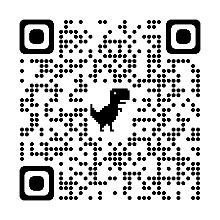 tinyurl.com/K20VCEVideosTo learn more about what the K20 Center does and to explore our lessons and strategies.Visit the K20 LEARN website.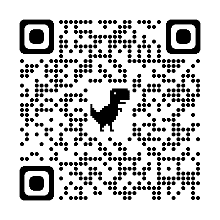 learn.k20center.ou.eduTo view all of our free, student-led career exploration activities.Visit Student Resources tab on the K20 LEARN website.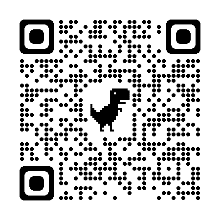 tinyurl.com/K20MentorActivitiesView all K20’s activities and videos for each career cluster.View our infogram.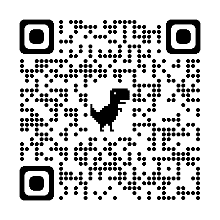 tinyurl.com/k20centercareerclustersCareer Cafés provide a way for small groups of students to meet career professionals, either in person or virtually, and to make meaningful connections.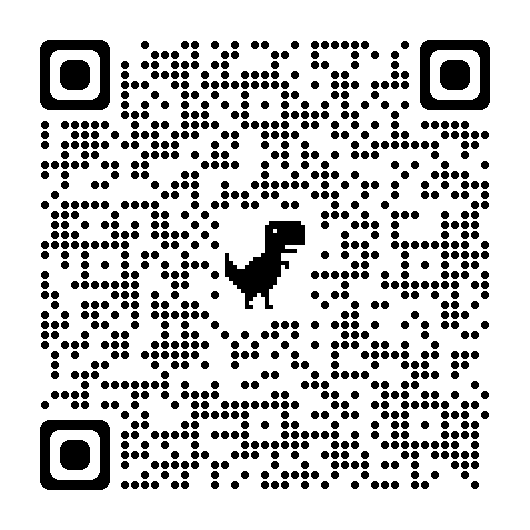 tinyurl.com/K20CareerCafeGuideThe Woman Crush Wednesday series of six lessons looks at the ways female scientists have shaped our views of science.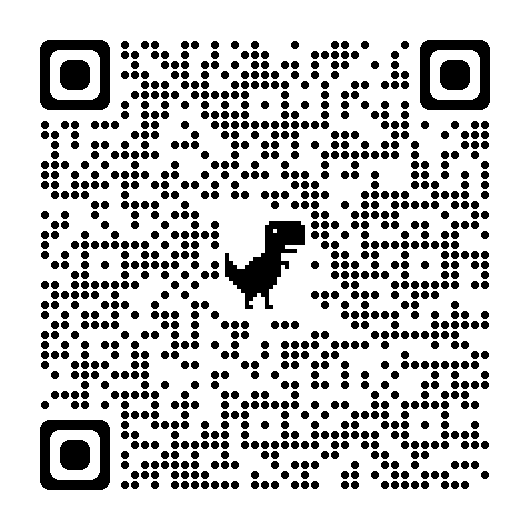 tinyurl.com/K20WCW